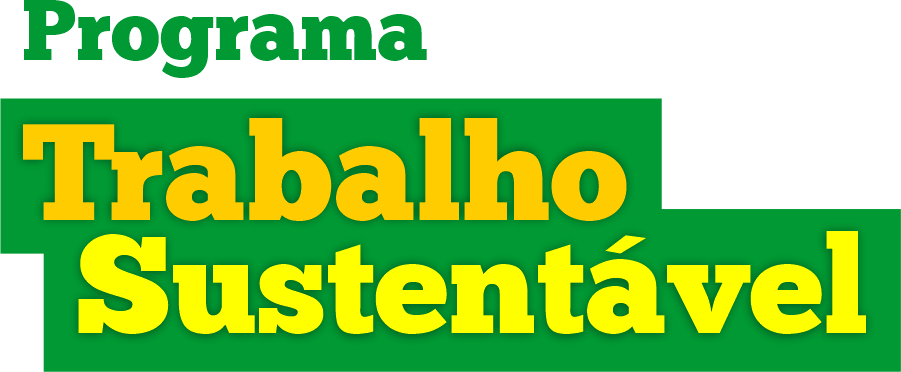 Formas decontratação demão de obrano meio ruralAtualizado em julho/2023.CONTRATO DE TRABALHO POR PRAZO INDETERMINADOA quais situações se aplica?O contrato de trabalho por prazo indeterminado é utilizado para as atividades permanentes e contínuas do empregador. É o contrato de trabalho padrão e mais completo previsto pela legislação trabalhista. Por esse motivo, a fraude verificada em qualquer uma das outras modalidades contratuais tem por consequência a caracterização de um contrato por prazo indeterminado no lugar do contrato inicialmente escolhido. Não possui data ou período estimado para a finalização e permanece válido até que uma das partes decida encerrá-lo. A principal diferença entre o contrato por prazo indeterminado e as demais modalidades de contratação para atividades transitórias são os direitos e as obrigações que devem ser observados no momento da rescisão contratual.Em que lei está previsto?Lei nº 5.889/1973 e CLT.Quais são as minhas principais obrigações como empregador?Além de outras obrigações previstas em lei, as principais obrigações do empregador rural no contrato de trabalho por prazo indeterminado são:Registro do trabalhador no E-social;Pagamento do salário no valor, na forma e no prazo estabelecidos em lei;Pagamento do 13º (décimo terceiro) salário;Concessão de vale-transporte e outros benefícios;Pagamento de adicional noturno, de periculosidade ou de insalubridade;Limitação da jornada de trabalho e pagamento das horas extras;Concessão de intervalos e folgas;Concessão de férias;Concessão de licenças e benefícios previdenciários;Respeito às estabilidades legais;Recolhimentos e repasses (FGTS, INSS e Sindicatos);Garantia das condições de saúde e segurança do trabalho.Como é feita a rescisão do contrato de trabalho por prazo indeterminado?O contrato de trabalho por prazo indeterminado pode ser encerrado por:Pedido de demissão do trabalhador;Demissão sem justa causa pelo empregador;Demissão com justa causa pelo empregador;Rescisão indireta do contrato de trabalho.Cada modalidade de rescisão possui regras, obrigações e prazos específicos. Clique sobre cada uma delas para saber mais.